وصف الحركة الدورانيةديناميكا الحركة الدورانيةالاتزان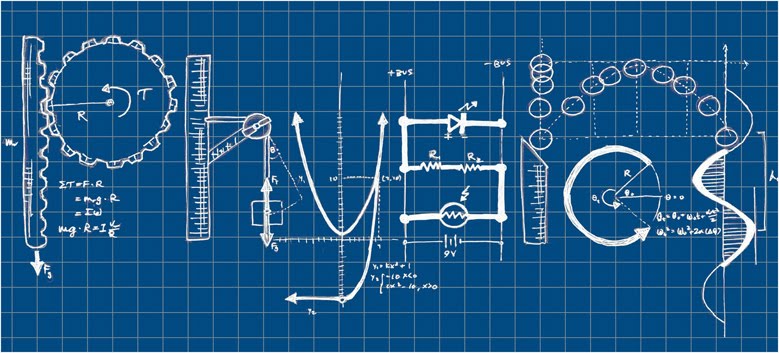 المفاهيم الرئيسية:يُقاس الموقع الزاوي وتغيراته بالراديان, وتكون الدورة الكاملة الواحدة 2  radعند دوران جسم صلب فإن كلاًّ من الإزاحة والسرعة والتسارع الخطي عند أي نقطة على الجسم.	المفاهيم الرئيسية:تتغير السرعة الزاويّة المتجهة لجسمٍ ما عندما يؤثر فيه عزميعتمد العزم على مقدار القوة المؤثرة, والمسافة من محور الدوران المستخدم والزاوية بين اتجاه القوه ونصف القطر من محور الدوران حتى نقطة تأثير القوة.المفاهيم الرئيسية:مركز كتلة جسم هو نقطة على الجسم تتحرك بالطريقة نفسها التي يتحرك بها الجسيم النقطي.يكون الجسم ثابتاً ضد الإنقلاب إذا كان مركز كتلته فوق قاعدته.طالبات المجموعةنوف محمد – مجد ناصر – اماني عياد – رغد تركي – هند هزاع – منال فيصل                                        سيوف مشل